Newsletter Januar 2021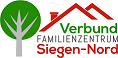 Wir bleiben für euch erreichbar!Festnetz: 0271 8706290		 0271 87402Mobil       0151 28336211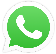 Email: KJT-Westhang@siegen.de KG-Langenholdinghausen@awo.deAb dem 18.01.2021Montags – Freitags:10.00 – 14.00 Uhr Unterstützung beim LernenMontags: 12.00 – 16.00 Uhr Ausleihe Spiele, Lego, BücherDienstag – Donnerstag:14.00 – 16.00 Uhr Basteln, Singen, Quatschen…..Ankündigung per WhatsApp. Lasst euch überraschen!Freitag:Wir kommen euch besuchen und bringen die „Mitmachtüte“ für die nächsten Aktionen. 